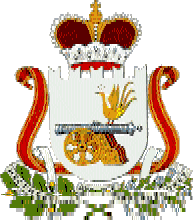 АДМИНИСТРАЦИЯ 
ТАТАРСКОГО СЕЛЬСКОГО ПОСЕЛЕНИЯМОНАСТЫРЩИНСКОГО РАЙОНА СМОЛЕНСКОЙ ОБЛАСТИП О С Т А Н О В Л Е Н И Еот 14.08.2023   № 45Об утверждении Административного регламента предоставления муниципальной услуги «Выдача разрешений на право вырубки зеленых насаждений»В целях повышения качества исполнения и доступности муниципальной услуги «Выдача разрешений на право вырубки зеленых насаждений», в соответствии с Федеральным законом Российской Федерации от 27.07.2010 № 210-ФЗ «Об организации предоставления государственных и муниципальных услуг, Федеральным законом Российской Федерации от 06.10.2003 № 131-ФЗ «Об общих принципах организации местного самоуправления в Российской Федерации», постановлением Администрации Татарского сельского поселения Монастырщинского района Смоленской области от 29.11.2019 № 59«Об утверждении Порядка разработки и утверждения административных регламентов предоставления муниципальных услуг»Администрация Татарского сельского поселения Монастырщинского района Смоленской области  п о с т а н о в л я е т:1. Утвердить Административный регламент предоставления муниципальной услуги «Выдача разрешений на право вырубки зеленых насаждений».2. Настоящее постановление вступает в силу с момента его подписания и подлежит размещению на официальном сайте Администрации Татарского сельского поселения Монастырщинского района Смоленской области.3.  Контроль над исполнением настоящего постановления оставляю за собой.Глава муниципального образованияТатарского сельского поселенияМонастырщинского районаСмоленской области                                                                           Г.П. КулагинУтвержденпостановлением Администрации Татарского сельского поселения Монастырщинского района Смоленской области от 14.08.2023 № 45Административный регламент предоставления муниципальной услуги«Выдача разрешений на право вырубки зеленых насаждений»1. Общие положения1.1. Предмет регулирования Административного регламента предоставления муниципальной услуги1.1.1. Административный регламент устанавливает стандарт предоставления муниципальной услуги «Выдача разрешений на право вырубки зеленых насаждений» на территории Татарского сельского поселения Монастырщинского района Смоленской области (далее – Муниципальная услуга), устанавливает состав, последовательность и сроки выполнения административных процедур по предоставлению Муниципальной услуги, в том числе особенности выполнения административных процедур в электронном виде, формы контроля за исполнением Административного регламента, досудебный (внесудебный) порядок обжалования решений и действий (бездействия) Администрации Татарского сельского поселения Монастырщинского района Смоленской области (далее – Администрация), должностных лиц Администрации, предоставляющих Муниципальную услугу.1.1.2. Выдача разрешения на право вырубки зеленых насаждений осуществляется в случаях:- выявления нарушений строительных, санитарных и иных норм и правил, вызванных произрастанием зеленых насаждений, в том числе при проведении капитального и текущего ремонта зданий строений сооружений, в случае, если зеленые насаждения мешают проведению работ;- проведения санитарных рубок (в том числе удаления аварийных деревьев и кустарников), реконструкции зеленых насаждений и капитального ремонта (реставрации) объектов озеленения (парков, бульваров, скверов, улиц, внутридворовых территорий);- проведения строительства (реконструкции), сетей инженерно-технического обеспечения, в том числе линейных объектов- проведение капитального или текущего ремонта  сетей инженерно-технического обеспечения, в том числе линейных объектов за исключением проведения аварийно-восстановительных работ сетей инженерно-технического обеспечения и сооружений;- размещения, установки объектов, не являющихся объектами капитального строительства;- проведение инженерно-геологических изысканий;- восстановления нормативного светового режима в жилых и нежилых помещениях, затеняемых деревьями.1.1.3. Выдача разрешения на право вырубки зеленых насаждений осуществляется для производства работ на землях, на которые не распространяется действие лесного законодательства Российской Федерации, на землях, не входящих в полосы отвода железных и автомобильных дорог, на земельных участках, не относящихся к специально отведенным для выполнения агротехнических мероприятий по разведению и содержанию зеленных насаждений (питомники, оранжерейные комплексы), а также не относящихся к территории кладбищ.1.1.4. Вырубка зеленых насаждений без разрешения на территории Татарского сельского  поселения Монастырщинского района Смоленской области не допускается, за исключением проведения аварийно-восстановительных работ сетей инженерно-технического обеспечения и сооружений.1.2. Круг заявителей2.1. Заявителями являются физические лица, в том числе зарегистрированные в качестве индивидуальных предпринимателей, юридические лица, независимо от права пользования земельным участком, за исключением территорий с лесными насаждениями.2.2. Интересы заявителей, указанных в пункте 2.1 настоящего Административного регламента, могут представлять лица, обладающие соответствующими полномочиями (далее – представитель).2.3. Полномочия представителя, выступающего от имени заявителя, подтверждаются доверенностью, оформленной в соответствии с требованиями законодательства Российской Федерации.1.3. Требования к порядку информирования о порядке предоставления муниципальной услуги1.3.1. Информирование заявителей о предоставлении муниципальной услуги осуществляется посредством:- консультирования сотрудником Администрации при обращении заявителя в устной форме, по почте, по электронной почте или по телефонной связи;- размещения информационных материалов на официальном сайте Администрации Татарского сельского поселения Монастырщинского района Смоленской области в информационно-телекоммуникационной сети «Интернет».1.3.2. Консультации по процедуре предоставления муниципальной услуги осуществляются по телефонам Администрации, а также на личном приеме, при письменном обращении.Консультации проводит специалист Администрации Татарского сельского поселения Монастырщинского района Смоленской области(далее - специалист Администрации), непосредственно специалист, ответственный за исполнение муниципальной услуги.1.3.3. Информация о муниципальной услуге размещается:- на информационном стенде Администрации;- на официальном сайте Администрации Татарского сельского поселения Монастырщинского района Смоленской области в информационно-телекоммуникационной сети «Интернет»; - в федеральной государственной информационной системе «Единый портал государственных и муниципальных услуг (функций)» (далее – Единый портал), а также в региональной государственной информационной системе «Портал государственных и муниципальных услуг (функций) Смоленской области» (далее – Региональный портал).1.3.4. Информация о месте нахождения, графике работы, адресах электронной почты, номерах контактных телефонов Администрации, ответственных специалистов размещается на официальном сайте Администрации Татарского сельского поселения Монастырщинского района Смоленской области в информационно-телекоммуникационной сети «Интернет», в региональной государственной информационной системе «Реестр государственных и муниципальных услуг (функций) Смоленской области» (далее также – Реестр) с последующим размещением сведений на Региональном портале и на Едином портале (электронный адрес: http://www.gosuslugi.ru).1.3.5. Размещаемая информация содержит:- извлечения из нормативных правовых актов, устанавливающих порядок и условия предоставления муниципальной услуги;- порядок обращений за получением муниципальной услуги;- перечень документов, необходимых для предоставления муниципальной услуги, и требования, предъявляемые к этим документам;- сроки предоставления муниципальной услуги; - форму заявления о предоставлении муниципальной услуги;- текст Административного регламента с приложениями;- порядок информирования о ходе предоставления муниципальной услуги;- порядок обжалования действий (бездействия) и решений, осуществляемых и принимаемых управлением в ходе предоставления муниципальной услуги.- информацию об Администрации с указанием места нахождения, контактных телефонов, адресов электронной почты, адресов сайтов в информационно-телекоммуникационной сети «Интернет».2. Стандарт предоставления муниципальной услуги2.1. Наименование муниципальной услуги2.1.1. Наименование муниципальной услуги – «Выдача разрешений на право вырубки зеленых насаждений».2.2. Наименование органа, предоставляющего муниципальную услугу2.2.1.МуниципальнаяуслугапредоставляетсяАдминистрацией.2.2.2. В предоставлении муниципальной услуги принимают участие МФЦ в соответствии с соглашением о взаимодействии между Администрацией и МФЦ.При предоставлении муниципальной услуги Администрация взаимодействует с:- филиалом ФГБУ «Федеральная кадастровая палата Федеральной службы государственной регистрации, кадастра и картографии» по Смоленской области.2.2.3. Запрещается требовать от заявителя осуществления действий, в том числе согласований, необходимых для получения муниципальной услуги и связанных с обращением в иные государственные органы, органы местного самоуправления, организации, за исключением получения услуг, включенных в перечень услуг, которые являются необходимыми и обязательными для предоставления муниципальной услуги.2.2.4. Администрация обеспечивает предоставление Муниципальной услуги по средством федеральной государственной информационной системы «Единый портал государственных и муниципальных услуг (функций, а также региональной государственной информационной системы «Портал государственных и муниципальных услуг (функций) Смоленской области».2.2.5	МФЦ участвует в предоставлении муниципальной услуги в части:- информирования о порядке предоставления муниципальной услуги;-приема заявлений и документов, необходимых для предоставления муниципальной услуги;- выдачи результата предоставления муниципальной услуги.В МФЦ Заявителю (представителю Заявителя) обеспечивается бесплатный доступ к Единому порталу и (или) Региональному порталу для предоставления Муниципальной услуги в электронной форме.2.3. Результат предоставления муниципальной услуги2.3.1. Результатом предоставления муниципальной услуги является принятие Администрацией решения:-  о выдаче разрешения на право вырубки зеленых насаждений;- об отказе в выдаче разрешения на право вырубки зеленых насаждений с указанием причин отказа.2.3.2. Процедура предоставления муниципальной услуги завершается получением заявителем одного из следующих документов:-  разрешения на право вырубки зеленых насаждений;- разрешения на право вырубки зеленых насаждений при аварийно-восстановительных работах;- уведомления об отказе в выдаче разрешения на право вырубки зеленых насаждений с указанием причин отказа.2.3.3. Результат предоставления муниципальной услуги может быть передан заявителю в очной (при личном обращении в Администрацию или в МФЦ) или заочной форме (почтовым отправлением и/или через Единый портал /Региональный портал).2.3.4. Результат предоставления муниципальной услуги независимо от принятого решения может быть оформлен в виде электронного документа и должен быть подписан усиленной квалифицированной электронной подписью уполномоченного должностного лица Администрации и направляется в личный кабинет заявителя на Единый портал и (или) Региональный портал.2.4. Срок предоставления муниципальной услуги, в том числе с учетом необходимости обращения в организации, участвующие в предоставлении муниципальной услуги, срок приостановления предоставления муниципальной услуги в случае, если возможность приостановления предусмотрена законодательством Российской Федерации, срок выдачи (направления) документов, являющихся результатом предоставления муниципальной услуги2.4.1.Срок предоставления муниципальной услуги в части выдачи разрешения на вырубку зеленых насаждений не может превышать 17 рабочих дней с даты регистрации заявления в Администрации.2.4.2. Срок предоставления муниципальной услуги в части выдачи разрешения на вырубку зеленых насаждений в случае необходимости проведения аварийно-восстановительных работ не может превышать 3 рабочих дней с даты регистрации заявления в Администрации.2.4.3. В случае необходимости ликвидации аварий, устранения неисправностей на инженерных сетях, требующих безотлагательного проведения аварийно-восстановительных при условии невозможности производства земляных работ в установленном порядке, рубка зеленых насаждений может быть осуществлена без предварительного оформления разрешения на право вырубки зеленых насаждений при условии направления соответствующей информации в Единую дежурно-диспетчерскую службу Администрации (далее – ЕДДС) до начала работ, а также с последующей подачей в течение суток с момента Администрацию.2.4.4. В общий срок предоставления муниципальной услуги входит срок направления межведомственных запросов и получения на них ответов, срок направления документов, являющихся результатом предоставления муниципальной услуги.2.4.5. Срок предоставления муниципальной услуги начинает исчисляться с даты регистрации заявления в Администрации.2.4.6.При направлении заявления и всех необходимых документов, предоставляемых заявителем в электронном виде, срок предоставления муниципальной услуги отсчитывается от даты их поступления в Администрацию (по дате регистрации), о чем заявитель получает соответствующее уведомление через Единый портал и (или) Региональный портал.2.4.7. В случае принятия Администрацией решения об отказе в выдаче разрешения на вырубку зеленых насаждений заявитель уведомляется об этом письменно в течение 17 дней.2.5. Нормативные правовые акты, регулирующие предоставление2.5.1. Предоставление муниципальной услуги осуществляется в соответствии с:- Лесным Кодексом Российской Федерации;- Градостроительным Кодексом Российской Федерации;- Федеральным законом от 06.10.2003 № 131-ФЗ «Об общих принципах организации местного самоуправления в Российской Федерации»;- Федеральным законом от 10.01.2002 №7-ФЗ «Об охране окружающей среды»;- Федеральным законом от 27.07.2010 № 210-ФЗ «Об организации предоставления государственных и муниципальных услуг»;- приказом Госстроя Российской Федерации от 15.12.1999 №153 «Об утверждении правил создания, охраны и содержания зеленых насаждений в городах Российской Федерации»;- Решением Совета депутатов Татарского сельского поселения Монастырщинского района Смоленской области от 07.11.2022 №27«Об утверждении Правил благоустройства территории Татарского сельского  поселения Монастырщинского района Смоленской области»- Уставом Татарского сельского поселения Монастырщинского района Смоленской области;- настоящим Административным регламентом. 2.6. Исчерпывающий перечень документов, необходимых в соответствии с законодательными или иными нормативными правовыми актами для предоставления муниципальной услуги, а также услуг, которые являются необходимыми и обязательными для предоставления муниципальных услуг, подлежащих представлению заявителем, способы их получения заявителем, в том числе в электронной форме, порядок их представления2.6.1. При обращении за получением разрешения на право вырубки зеленых насаждений заявитель представляет:1) заявление о выдаче разрешения на вырубку зеленых насаждений, которое оформляется по форме согласно Приложению 1 к настоящему Административному регламенту (далее - заявление);2) документ, удостоверяющий личность представителя;3) документ, подтверждающий полномочия представителя Заявителя, уполномоченного на подачу документов и получение результата оказания муниципальной услуги;4) правоустанавливающие документы на земельный участок, на котором расположены зелёные насаждения, если право на такой земельный участок не зарегистрировано в ЕГРН;5)план территории с точным указанием местоположения вырубаемых и подлежащих обрезке зеленых насаждений в масштабе М 1:500;6)копия протокола общего собрания собственников помещений многоквартирного жилого дома с решением о вырубке зеленых насаждений (в случае, если земельный участок входит в состав общего имущества многоквартирного жилого дома);7) пересчетная ведомость зеленых насаждений, подлежащих вырубке.2.6.2. Документы, указанные в подпункте 4) пункта 2.6.1 настоящего регламента, запрашиваются уполномоченным органом в государственных органах, органах местного самоуправления и подведомственных государственным органам или органам местного самоуправления организациях, в распоряжении которых находятся указанные документы, если заявитель не представил указанные документы самостоятельно. 2.6.3. Формирование запроса осуществляется посредством заполнения электронной формы запроса на Едином портале и (или) Региональном портале без необходимости дополнительной подачи запроса в какой-либо иной форме, при этом на Едином портале и (или) Региональном портале размещаются образцы заполнения электронной формы запроса.2.6.4. В случае если заявление подается через представителя заявителя, также представляется документ, подтверждающий полномочия на осуществление действий от имени заявителя. В качестве документа, подтверждающего полномочия на осуществление действий от имени заявителя, представитель заявителя вправе представить:- оформленную в соответствии с законодательством Российской Федерации доверенность (для физических лиц);- оформленную в соответствии с законодательством Российской Федерации доверенность, заверенную печатью заявителя и подписанную руководителем заявителя или уполномоченным этим руководителем лицом (для юридических лиц);- копию решения о назначении или об избрании либо приказ, о назначении физического лица на должность, в соответствии с которым такое физическое лицо обладает правом действовать от имени заявителя без доверенности.2.6.5. Запрещается требовать от заявителя:- представления документов и информации или осуществления действий, представление или осуществление которых не предусмотрено нормативными правовыми актами, регулирующими отношения, возникающие в связи с предоставлением муниципальной услуги;- представления документов и информации, в том числе подтверждающих внесение заявителем платы за предоставление государственных и муниципальных услуг, которые в соответствии с федеральными нормативными правовыми актами, областными нормативными правовыми актами и муниципальными правовыми актами находятся в распоряжении государственных органов, предоставляющих муниципальную услугу, иных государственных органов, органов местного самоуправления и (или) подведомственных государственным органам и органам местного самоуправления организаций, участвующих в предоставлении государственных или муниципальных услуг, за исключением документов, указанных в части 6 статьи 7 Федерального закона № 210-ФЗ;- представления документов и информации, отсутствие и (или) недостоверность которых не указывались при первоначальном отказе в приеме документов, необходимых для предоставления государственной или муниципальной услуги, либо в предоставлении государственной или муниципальной услуги, за исключением следующих случаев:а) изменение требований нормативных правовых актов, касающихся предоставления государственной или муниципальной услуги, после первоначальной подачи заявления о предоставлении государственной или муниципальной услуги;б) наличие ошибок в заявлении о предоставлении государственной или муниципальной услуги и документах, поданных заявителем после первоначального отказа в приеме документов, необходимых для предоставления государственной или муниципальной услуги, либо в предоставлении государственной или муниципальной услуги и не включенных в представленный ранее комплект документов;в) истечение срока действия документов или изменение информации после первоначального отказа в приеме документов, необходимых для предоставления государственной или муниципальной услуги, либо в предоставлении государственной или муниципальной услуги;г) выявление документально подтвержденного факта (признаков) ошибочного или противоправного действия (бездействия) должностного лица органа, предоставляющего государственную услугу, или органа, предоставляющего муниципальную услугу, государственного или муниципального служащего, работника многофункционального центра, работника организации, предусмотренной частью 1.1 статьи 16 настоящего Федерального закона, при первоначальном отказе в приеме документов, необходимых для предоставления государственной или муниципальной услуги, либо в предоставлении государственной или муниципальной услуги, о чем в письменном виде за подписью руководителя органа, предоставляющего государственную услугу, или органа, предоставляющего муниципальную услугу, руководителя многофункционального центра при первоначальном отказе в приеме документов, необходимых для предоставления государственной или муниципальной услуги, либо руководителя организации, предусмотренной частью 1.1 статьи 16 настоящего Федерального закона, уведомляется заявитель, а также приносятся извинения за доставленные неудобства.2.7. Исчерпывающий перечень документов, необходимых в соответствии с нормативными правовыми актами для предоставления муниципальной услуги, которые находятся в распоряжении государственных органов, органов местного самоуправления и подведомственных государственным органам или органам местного самоуправления организаций и которые заявитель вправе представить, а также способы их получения заявителями, в том числе в электронной форме, порядок их представления; государственный орган, орган местного самоуправления либо организация, в распоряжении которых находятся данные документы2.7.1. В исчерпывающий перечень документов, необходимых для предоставления муниципальной услуги, которые находятся в распоряжении государственных органов, органов местного самоуправления и иных организаций и которые заявитель вправе представить по собственной инициативе, входит:- выписка из Единого государственного реестра недвижимости об объекте недвижимости (сведения о характеристиках объектов недвижимости).2.8. Указание на запрет требовать от заявителя2.8.1. Запрещено требовать от заявителя представления документов и информации, не входящих в перечень документов, указанных в пункте 2.6.1 настоящего Административного регламента.2.9. Исчерпывающий перечень оснований для отказа в приеме документов, необходимых для предоставления муниципальной услуги2.9.1. Основаниями для отказа в приеме документов, необходимых для предоставления муниципальной услуги являются:-отсутствие документов, предусмотренных пунктом 2.6.1 настоящего Административного регламента или предоставление документов не в полном объеме;-отсутствие у заявителя соответствующих полномочий на получение муниципальной услуги;-представление заявителем документов, оформленных не в соответствии с установленным порядком (наличие исправлений, серьёзных повреждений, не позволяющих однозначно истолковать их содержание, отсутствие обратного адреса, отсутствие подписи, печати).2.10. Исчерпывающий перечень оснований для приостановления и (или) отказа в предоставлении муниципальной услуги2.10.1. Решение об отказе в выдаче разрешения на право вырубки зеленых насаждений должно быть мотивировано и принято исключительно по следующим основаниям:- наличие противоречивых сведений в заявлении и приложенных к нему документах;- подача заявителем письменного заявления, в том числе в электронной форме, об отказе в предоставлении муниципальной услуги; - несоответствие информации, которая содержится в документах и сведениях, представленных заявителем, данным, полученным в результате межведомственного электронного взаимодействия;- отсутствие права у заявителя на получение муниципальной услуги;- нарушение требований, установленных природоохранным законодательством (Федеральным законом от 01.02.2002 года № 7 - ФЗ «Об охране окружающей среды»), выявленных в процессе проверки заявления;- выявлена возможность сохранения зеленых насаждений;- особый статус зелёных насаждений, предполагаемых для вырубки (уничтожения):а) объекты растительного мира, занесённые в Красную книгу Российской Федерации и Красную книгу Смоленской области, произрастающие в естественных условиях;б) памятники историко-культурного наследия;в) деревья, кустарники, лианы, имеющие историческую и эстетическую ценность как неотъемлемые элементы ландшафта.2.10.2. Во всех перечисленных случаях заявитель уведомляется об отказе в предоставлении муниципальной услуги указанном в заявлении способе:-  почтовым отправлением;  - посредством электронной почты; - уведомлением на Едином портале и (или) Региональном портале.2.10.3. Приостановление выдачи разрешения на право вырубки зеленых насаждений не предусмотрено.2.11. Перечень услуг, необходимых и обязательных для предоставления муниципальной услуги, в том числе сведения о документе (документах), выдаваемом (выдаваемых) организациями, участвующими в предоставлении муниципальной услуги2.11.1. При предоставлении муниципальной услуги предоставление иных услуг, необходимых и обязательных для предоставления муниципальной услуги, не осуществляется. 2.12. Размер платы, взимаемой с заявителя при предоставлении муниципальной услуги, и способы ее взимания в случаях, предусмотренных федеральными законами, принимаемыми в соответствии с ними иными федеральными нормативными правовыми актами, областными нормативными правовыми актами, муниципальными правовыми актамиМуниципальная услуга предоставляется бесплатно.2.13. Максимальный срок ожидания в очереди при подаче запроса о предоставлении муниципальной услуги, услуги организации участвующей в предоставлении муниципальной услуги и при получении результата предоставления муниципальной услуги2.13.1. Максимальный срок ожидания в очереди при подаче запроса (заявления, обращения) о предоставлении муниципальной услуги не должен превышать 15 минут.2.13.2. Максимальный срок ожидания в очереди при получении результата предоставления муниципальной услуги не должен превышать 15 минут.2.14. Срок и порядок регистрации запроса заявителя о предоставлении муниципальной услуги, услуги организации, участвующей в ее представлении, в том числе в электронной форме2.14.1. Регистрация заявления о предоставлении муниципальной услуги осуществляется в течение 15 минут после поступления заявления и документов, указанных в пункте 2.6.1 настоящего регламента, непосредственно в Администрацию. Регистрация заявления о предоставлении муниципальной услуги осуществляется в порядке, установленном подпунктом 3.4 раздела 3 настоящего Административного регламента.2.14.2. Срок регистрации запроса заявителя организациями, участвующими в предоставлении муниципальной услуги, не должен превышать 15 минут.2.14.3. Заявление, представленное заявителем либо его представителем через МФЦ, регистрируется в установленном порядке уполномоченным органом в день поступления от МФЦ.2.14.4. Заявление, поступившее в электронной форме на Единый портал и (или) Региональный портал регистрируется в установленном порядке уполномоченным органом в день его поступления в случае отсутствия автоматической регистрации запросов на Едином портале, Региональном портале. Заявление, поступившее в нерабочее время, регистрируется в первый рабочий день.2.15. Требования к помещениям, в которых предоставляется муниципальная услуга, к залу ожидания, местам для заполнения запросов о предоставлении муниципальной услуги, информационным стендам с образцами их заполнения и перечнем документов, необходимых для предоставления каждой муниципальной услуги, размещению и оформлению визуальной, текстовой и мультимедийной информации о порядке предоставления такой услуги, в том числе к обеспечению доступности для инвалидов указанных объектов в соответствии с Федеральным законодательством и законодательством субъекта Российской Федерации о социальной защите инвалидов2.15.1. Предоставление муниципальной услуги осуществляется в зданиях и помещениях, оборудованных противопожарной системой и системой пожаротушения.Места приема заявителей оборудуются необходимой мебелью для оформления документов, информационными стендами.Обеспечивается беспрепятственный доступ инвалидов к месту предоставления муниципальной услуги (удобный вход-выход в помещения и перемещение в их пределах).Визуальная, текстовая и мультимедийная информация о порядке предоставления муниципальной услуги размещается в удобных для заявителей местах, в том числе с учетом ограниченных возможностей инвалидов.2.15.2. В соответствии с законодательством Российской Федерации о социальной защите инвалидов в целях беспрепятственного доступа к месту предоставления муниципальной услуги обеспечивается:1) возможность посадки в транспортное средство и высадки из него, в том числе с использованием кресла-коляски;2) сопровождение инвалидов, имеющих стойкие расстройства функции зрения и самостоятельного передвижения, и оказание им помощи;3) надлежащее размещение оборудования и носителей информации, необходимых для обеспечения беспрепятственного доступа инвалидов к услугам с учетом ограничений их жизнедеятельности;4) дублирование необходимой для инвалидов звуковой и зрительной информации, а также надписей, знаков и иной текстовой и графической информации знаками, выполненными рельефно-точечным шрифтом Брайля;5) допуск сурдопереводчика и тифлосурдопереводчика;6) допуск собаки-проводника при наличии документа, подтверждающего ее специальное обучение и выдаваемого по форме и в порядке, которые установлены приказом Министерства труда и социальной защиты Российской Федерации от 22.06.2015 № 386н «Об утверждении формы документа, подтверждающего специальное обучение собаки-проводника, и порядка его выдачи».Требования в части обеспечения доступности для инвалидов объектов, в которых осуществляется предоставление муниципальной услуги, и средств, используемых при предоставлении муниципальной услуги, которые указаны в подпунктах 1 – 4 настоящего пункта, применяются к объектам и средствам, введенным в эксплуатацию или прошедшим модернизацию, реконструкцию после 1 июля 2016 года.2.16. Показатели доступности и качества муниципальной услуги2.16.1. Показателями доступности предоставления муниципальной услуги являются:1) транспортная доступность мест предоставления муниципальной услуги;2) обеспечение беспрепятственного доступа к помещениям, в которых предоставляется муниципальная услуга;3) размещение информации о порядке предоставления муниципальной услуги в информационно-телекоммуникационной сети «Интернет»;4) получение муниципальной услуги в электронной форме;5) возможность либо невозможность получения муниципальной услуги в многофункциональном центре предоставления государственных и муниципальных услуг (в том числе в полном объеме), в любом обособленном подразделении органа исполнительной власти, предоставляющего муниципальную услугу, по выбору заявителя (экстерриториальный принцип).2.16.2. Показателями качества предоставления муниципальной услуги являются:1) соблюдение стандарта предоставления муниципальной услуги;2) своевременное, полное информирование о муниципальной услуге;3) минимальные количество взаимодействий заявителя с должностными лицами и их продолжительность;4) возможность получения информации о ходе предоставления муниципальной услуги;5) отсутствие поданных в установленном порядке жалоб на решения и действия (бездействие), принятые и осуществленные должностными лицами при предоставлении муниципальной услуги.6) возможность получения муниципальной услуги в МФЦ;7) возможность либо невозможность получения муниципальной услуги в многофункциональном центре предоставления государственных и муниципальных услуг посредством запроса о предоставлении нескольких государственных и (или) муниципальных услуг в многофункциональных центрах предоставления государственных и муниципальных услуг, предусмотренного статьей 15.1 Федерального закона № 210-ФЗ (далее – комплексный запрос).2.17. Иные требования, в том числе учитывающие особенности предоставления муниципальной услуги в многофункциональных центрах, особенности предоставления муниципальной услуги по экстерриториальному принципу и особенности предоставления муниципальной услуги в электронной форме2.17.1. Предоставление муниципальной услуги по экстерриториальному принципу осуществляется в части обеспечения возможности подачи заявлений посредством ЕПГУ и получения результата муниципальной услуги в многофункциональном центре.2.17.2. Заявителямобеспечиваетсявозможностьпредставлениязаявленияиприлагаемыхдокументов в форме электронных документов по средством ЕПГУ.В этом случае заявитель или его представитель авторизуется на ЕПГУ по средством подтвержденной учетной записи в ЕСИА, заполняет заявление о предоставлении муниципальной услуги с использованием интерактивной формы в электронном виде.Заполненное заявление о предоставлении муниципальной услуги отправляется заявителем вместе с прикрепленными электронными образами документов, необходимыми для предоставления муниципальной услуги, в Администрацию. При авторизации в ЕСИА заявление о предоставлении муниципальной услуги считается подписанным простой электронной подписью заявителя, представителя, уполномоченного на подписание заявления.Результаты предоставления муниципальной услуги, указанные в пункте 2.5 настоящего Административного регламента, направляются заявителю, представителю в личный кабинет на ЕПГУ в форме электронного документа, подписанного усиленной квалифицированной электронной подписью уполномоченного должностного лица Администрации в случае направления заявления по средством ЕПГУ.В случае направления заявления по средством ЕПГУ результат предоставления муниципальной услуги также может быть выдан заявителю на бумажном носителе в многофункциональном центре в порядке, предусмотренном пунктом 6.7 настоящего Административного регламента.2.17.3. Электронные документы могут быть предоставлены в следующих форматах: xml,doc,docx,odt, xls,xlsx,ods,pdf,jpg, jpeg, zip,rar, sig,png,bmp, tiff.Допускается формирование электронного документа путем сканирования непосредственно с оригинала документа (использование копий не допускается), которое осуществляется с сохранением ориентации оригинала документа в разрешении 300-500dpi(масштаб1:1)с использованием следующих режимов:«черно-белый» (при отсутствии в документе графических изображений и (или) цветного текста);«оттенки серого» (при наличии в документе графических изображений, отличных от цветного графического изображения);«цветной» или «режим полной цветопередачи» (при наличии в документе цветных графических изображений либо цветного текста);Сохранением всех аутентичных признаков подлинности, а именно: графической подписи лица, печати, углового штампа бланка;Количество файлов должно соответствовать количеству документов, каждый из которых содержит текстовую и (или) графическую информацию.Электронные документы должны обеспечивать:	- возможность идентифицировать документ и количество листов в документе;Для документов, содержащих структурированные по частям, главам, разделам (подразделам) данные и закладки, обеспечивающие переходы по оглавлению и (или) к содержащимся в тексте рисунками таблицам.Документы, подлежащие представлению в форматах xls, xlsx или ods, формируются в виде отдельного электронного документа.2.18. Порядок исправления допущенных опечаток и ошибок в выданных документах в результате предоставления муниципальной услуги2.18.1. Основанием для начала административной процедуры является личное обращение Заявителя в Уполномоченный орган.Специалистом Отдела, к полномочиям которого относится рассмотрение вопросов предоставления муниципальной услуги об исправлении допущенных опечаток и (или) ошибок, в день обращения заявителя.Должностное лицо, уполномоченное на прием и регистрацию заявлений об исправлении допущенных опечаток и (или) ошибок, в срок, не превышающий 1 рабочего дня с даты регистрации заявления об исправлении допущенных опечаток и (или) ошибок:- устанавливает факт наличия (отсутствия) опечаток и (или) ошибок в документе, выданном в результате предоставления государственной услуги;- приобщает к такому заявлению материалы, на основании которых был оформлен подлежащий замене документ;- передает вышеназванные документы уполномоченному руководителю для принятия решения об оформлении нового документа либо отказе в исправлении допущенных опечаток и (или) ошибок в выданных в результате предоставления государственной услуги документах.На основании представленных документов не позднее 1 рабочего дня, следующего за днем поступления к нему заявления об исправлении допущенных опечаток и (или) ошибок, уполномоченный специалист принимает решение об оформлении нового документа либо отказе в исправлении допущенных опечаток и (или) ошибок в выданных в результате предоставления государственной услуги документах.2.19. Порядок выдачи дубликата документа, выданного по результатам предоставления муниципальной услуги, в том числе исчерпывающий перечень оснований для отказа в выдаче этого дубликата2.19.1. Для выдачи дубликата документа Заявитель представляет в Уполномоченный орган, по почте, на бумажном носителе или в форме электронного документа, либо в электронной форме с использованием единого портала государственных и муниципальных услуг:1) заявление о выдаче дубликата Документа;2) оригинал выданного Документа - в случае его порчи.2.19.2. Заявление о выдаче дубликата регистрируется специалистом Администрации, ответственным за прием и регистрацию документов, в порядке, установленном настоящим Регламентом. 2.19.3. Специалист Администрации, ответственный за предоставление муниципальной услуги, в течение одного рабочего дня со дня регистрации заявления о выдаче дубликата в Администрации принимает одно и следующих решений: - о выдаче дубликата; - об отсутствии оснований выдачи дубликата.2.19.4. Перечень оснований для отказа в выдаче дубликата:- отсутствие у представителя заявителя доверенности, удостоверяющей полномочия представителя заявителя, оформленной в установленном законом порядке;- предоставлялась ли ранее муниципальная услуга заявителю;- был ли выдан в результате оказания муниципальной услуги документ, дубликат которого запрашивается3. Состав, последовательность и сроки выполнения административных процедур (действий), требования к порядку их выполнения, в том числе особенности выполнения административных процедур в электронной форме3.1. Исчерпывающий перечень административных процедур3.1.1. Представление муниципальной услуги включает в себя следующие административные процедуры:1) прием и регистрация заявления для получения разрешения на право вырубки зеленых насаждений;2) формирование и направление межведомственных запросов;3) подготовка акта обследования зеленых насаждений;4)выдача (направление) документа, являющегося результатом предоставления муниципальной услуги3.1.2. Основанием для начала административной процедуры является подача заявления на имя Главы муниципального образования Татарского сельского поселения Монастырщинского района Смоленской области, согласно приложению № 1 к Административному регламенту с приложением документов, указанных в п. 2.6.1. настоящего Административного регламента.3.2. Прием и регистрация заявления и документов, направленных с использованием информационно-телекоммуникационной сети «Интернет» в форме электронного документа3.2.1. Основанием для начала административной процедуры является поступления заявления и прилагаемых к нему документов, указанных в пункте 2.6 настоящего административного регламента, одним из следующих способов:1)	посредством личного обращения заявителя в Администрацию или МФЦ;2)	посредством направления документов через операторов почтовой связи;3)	посредством направления документов по электронной почте, подписанных электронной подписью в соответствии с постановлением Правительства Российской Федерации от 25.06.2012 № 634 «О видах электронной подписи, использование которых допускается при обращении за получением государственных и муниципальных услуг»;4)	посредством направления документов с использованием Портала.3.2.2. Порядок приема документов в Уполномоченном органе или в МФЦ.Заявление, поступившее по почте либо в электронной почте, регистрируется в день его поступления в Администрацию специалистом, ответственным за регистрацию входящей и исходящей корреспонденции, в журнале регистрации входящей корреспонденции либо в системе электронного документооборота с присвоением входящего регистрационного номера и даты поступления.В случае подачи заявления в ходе личного приема заявителя специалист Администрации:- устанавливает личность заявителя, в том числе проверяет документ, удостоверяющий личность, проверяет полномочия заявителя, в том числе полномочия представителя действовать от его имени;- проверяет наличие всех необходимых документов исходя из соответствующего перечня документов, необходимых для предоставления муниципальной услуги;- проверяет соответствие представленных документов установленным требованиям, удостоверяясь, что:- документы в установленных законодательством случаях нотариально удостоверены, скреплены печатями (при наличии печати), имеют надлежащие подписи сторон или определенных законодательством должностных лиц;- тексты документов написаны разборчиво;- фамилии, имена и отчества физических лиц, адреса их мест жительства написаны полностью;- в документах нет подчисток, приписок, зачеркнутых слов и иных не оговоренных в них исправлений;- документы не исполнены карандашом;- документы не имеют серьезных повреждений, наличие которых не позволяет однозначно истолковать их содержание;- срок действия документов не истек;- документы содержат информацию, необходимую для предоставления муниципальной услуги, указанной в заявлении;- документы представлены в полном объеме.В случае представления документов, предусмотренных пунктами 1 - 7, 9, 10, 14, 17 и 18 части 6 статьи 7 Федерального закона от 27.07.2010 № 210-ФЗ «Об организации предоставления государственных и муниципальных услуг», работник МФЦ осуществляет их бесплатное копирование, сличает представленные заявителем экземпляры оригиналов и копий документов (в том числе нотариально удостоверенные) друг с другом. Если представленные копии документов нотариально не заверены, сличив копии документов с их подлинными экземплярами, заверяет своей подписью с указанием фамилии и инициалов и ставит штамп «Копия верна» на каждой странице.Заявитель, представивший документы для получения муниципальной услуги, в обязательном порядке информируется работником Администрации или МФЦ:- о сроке предоставления муниципальной услуги;- о возможности отказа в предоставлении муниципальной услуги.Передача документов из МФЦ в Администрацию осуществляется на основании реестра, который составляется в двух экземплярах и содержит дату и время передачи.График приема-передачи документов из МФЦ в Администрацию и из Администрации в МФЦ согласовывается с руководителями МФЦ.При передаче пакета документов работник Администрации, принимающий их, проверяет в присутствии курьера соответствие и количество документов с данными, указанными в реестре, проставляет дату, время получения документов и подпись. Первый экземпляр реестра остается у работника Администрации, второй - подлежит возврату курьеру МФЦ. Информация о получении документов заносится в электронно-информационную базу.3.2.3. Порядок приема документов через Региональный портал.В случае обращения заявителя для предоставления муниципальной услуги через Региональный портал заявление и сканированные копии документов, предусмотренных Административным регламентом, направляются в Администрацию.Обращение за получением муниципальной услуги может осуществляться с использованием электронных документов, подписанных электронной подписью.В случае поступления заявления и документов, предусмотренных Регламентом, в электронной форме с использованием Регионального Портала, подписанных усиленной квалифицированной электронной подписью, должностное лицо Администрации проверяет действительность усиленной квалифицированной электронной подписи с использованием средств информационной системы головного удостоверяющего центра, которая входит в состав инфраструктуры, обеспечивающей информационно-технологическое взаимодействие действующих и создаваемых информационных систем, используемых для предоставления услуг.Если в результате проверки квалифицированной подписи будет выявлено несоблюдение установленных условий признания ее действительности, должностное лицо Администрации в течение одного рабочего дня принимает решение об отказе в приеме к рассмотрению заявления и направляет заявителю уведомление об этом в электронной форме с указанием пунктов статьи 11 Федерального закона от 06.04.2011 № 63-ФЗ «Об электронной подписи», которые послужили основанием для принятия указанного решения. Такое уведомление подписывается квалифицированной подписью должностного лица Администрации и направляется по адресу электронной почты заявителя либо в его личный кабинет на Портале. После получения уведомления заявитель вправе обратиться повторно с заявлением о предоставлении муниципальной услуги, устранив нарушения, которые послужили основанием для отказа в приеме к рассмотрению первичного заявления.3.2.4. Результатом административной процедуры является направленные специалистом Администрации, зарегистрированного заявления с пакетом документов на исполнение в Администрацию, ответственный за предоставление муниципальной услуги.3.2.5. Срок выполнения административной процедуры составляет 1 рабочий день.3.2.6. Обязанности специалиста, ответственного за прием и регистрацию документов, должны быть закреплены в его должностных обязанностях (инструкции).3.3. Проверка документов и регистрация заявления,представленных заявителем (представителем заявителя) личноили направленных по почте3.3.1. Основанием для начала административной процедуры проверки и регистрации заявления и документов, представленных заявителем (представителем заявителя) лично или направленных по почте, является обращение заявителя (представителя заявителя) в Администрацию с заявлением и документами, необходимыми для предоставления муниципальной услуги, посредством личного обращения или направление указанных заявления и документов по почте.3.3.2. Специалист Администрации, ответственный за прием и регистрацию документов:1) при личном обращении заявителя (представителя заявителя) проверяет:- документ, удостоверяющий личность заявителя (представителя заявителя);- полномочия представителя заявителя действовать от имени заявителя (в случае если с заявлением обращается представитель заявителя);- представленные документы на соответствие их требованиям, установленным пунктом 2.8. настоящего Административного регламента;2) в случае соответствия представленных документов требованиям, установленным пунктом 2.7. настоящего Административного регламента, регистрирует заявление и прилагаемые к нему документы в день их поступления и направляет их Главе на визирование.В случае несоответствия представленных документов требованиям, установленным пунктом 2.7. настоящего Административного регламента, указанный специалист Администрации прекращает процедуру приема документов, передает документы заявителю (представителю заявителя) для приведения их в соответствие с указанными требованиями, одновременно информируя о содержании выявленных несоответствий.3.3.3. После визирования Главой заявление и прилагаемые к нему документы направляются в Администрацию.3.3.4. Обязанности специалиста Администрации, ответственного за прием и регистрацию документов, предусмотренные настоящим подразделом, должны быть закреплены в его должностных обязанностях.3.3.5. Срок выполнения административного действия по регистрации заявления и прилагаемых к нему документов составляет 1 рабочий день.3.3.6. Максимальный срок выполнения административной процедуры, предусмотренной настоящим подразделом, составляет 2 рабочих дня.3.4. Обработка и предварительное рассмотрение заявления и прилагаемых к нему документов3.4.1. Основанием для начала исполнения административной процедуры по обработке и предварительному рассмотрению заявления и прилагаемых к нему документов, необходимых для получения разрешения на право вырубки зеленых насаждений, является поступление заявления и прилагаемых к нему документов к специалисту Администрации, ответственному за предоставление муниципальной услуги.3.4.2. Специалист Администрации, ответственный за предоставление муниципальной услуги, осуществляет следующие действия:1) проверяет заявление и прилагаемые к нему документы на наличие оснований, указанных в пункте 2.9 Административного регламента;2) при установлении наличия оснований, указанных в пункте 2.9 Административного регламента, в течение 3 календарных дней с даты поступления заявления и прилагаемых к нему документов подготавливает письменное уведомления об отказе в выдаче разрешения на право вырубки зеленых насаждений (Приложение 4) к Административному регламенту, обеспечивает его подписание уполномоченным должностным лицом и направление заявителю;3) в случае наличия полного комплекта документов, предусмотренных пунктами 2.6 и 2.7 Административного регламента, и при отсутствии выявленных в ходе предварительного рассмотрения заявления и прилагаемых к нему документов оснований для отказа в предоставлении муниципальной услуги, переходит к осуществлению административной процедуры по принятию решения о предоставлении муниципальной услуги.3.4.3. Максимальный срок выполнения административной процедуры по обработке и предварительному рассмотрению заявления и документов, необходимых для получения разрешения на право вырубки зеленых насаждений, не может превышать 2 рабочих дня с даты поступления заявления и прилагаемых к нему документов к специалисту Администрации, ответственному за предоставление муниципальной услуги.3.4.4. Результатом исполнения административной процедуры по обработке и предварительному рассмотрению заявления и документов, необходимых для получения разрешения на право вырубки зеленых насаждений, является:1) принятие решения об осуществлении межведомственного информационного взаимодействия;2) направление заявителю письменного уведомления об отказе в выдаче разрешения на право вырубки зеленых насаждений;3) переход к осуществлению административной процедуры по принятию решения о предоставлении (об отказе в предоставлении) муниципальной услуги.3.4.5. При обращении заявителя за получением муниципальной услуги в электронной форме специалист направляет на Единый портал государственных и муниципальных услуг (функций) или Региональный портал государственных и муниципальных услуг (функций) Смоленской области посредством технических средств связи уведомление о завершении исполнения административной процедуры по обработке и предварительному рассмотрению заявления и прилагаемых к нему документов с указанием результата осуществления данной административной процедуры.3.4.6. Способом фиксации результата исполнения административной процедуры по обработке и предварительному рассмотрению заявления и документов, необходимых для получения разрешения на право вырубки зеленых насаждений, является один из следующих документов:1) перечень документов, не представленных заявителем и сведения из которых подлежат получению посредством межведомственного информационного взаимодействия;2) письменное уведомления об отказе в выдаче разрешения на право вырубки зеленых насаждений.3.5. Формирование и направление межведомственных запросов 3.5.1. Основанием для начала административной процедуры формирования и направления межведомственных запросов в органы (организации), участвующие в предоставлении муниципальной услуги является непредставление заявителем по собственной инициативе документов, указанных в пункте 2.7 раздела 2 настоящего Административного регламента.3.5.2. В случае если заявителем представлены все документы, указанные в пункте 2.6 раздела 2 настоящего Административного регламента, специалист Администрации, ответственный за рассмотрение документов, переходит к исполнению следующей административной процедуры.3.5.3. Межведомственный запрос формируется и направляется в форме электронного документа, подписанного усиленной квалифицированной электронной подписью, по каналам системы межведомственного электронного взаимодействия. При отсутствии технической возможности формирования и направления межведомственного запроса в форме электронного документа по каналам системы межведомственного электронного взаимодействия межведомственный запрос направляется на бумажном носителе по почте, по факсу с одновременным его направлением по почте или курьерской доставкой (с соблюдением федерального законодательства о защите персональных данных).3.5.4. Срок подготовки межведомственного запроса специалистом Администрации, ответственным за формирование и направление межведомственного запроса, не может превышать 1 рабочий день со дня получения уведомления о переходе прав или заявления.3.5.5. Срок подготовки и направления ответа на межведомственный запрос о представлении документов и информации для предоставления муниципальной услуги с использованием межведомственного информационного взаимодействия не может превышать 5 рабочих дней со дня поступления межведомственного запроса.3.5.6. После поступления ответа на межведомственный запрос специалист регистрирует полученный ответ в установленном порядке в день поступления таких документов (их копий или сведений, содержащихся в них).3.5.7. Обязанности по исполнению административного действия, связанного с формированием и направлением межведомственных запросов, специалиста Администрации, ответственного за формирование и направление межведомственного запроса, должны быть закреплены в его должностной инструкции.3.5.8. Максимальный срок выполнения административных действий, связанных с формированием и направлением межведомственных запросов, составляет 1 рабочий день.3.6. Выдача (направление) документа, являющегося результатом предоставления муниципальной услуги3.6.1. Основанием для начала административной процедуры по выдаче (направлению) документа, являющегося результатом предоставления муниципальной услуги, является наличие подписанных разрешения на право вырубки зеленых насаждений/разрешения на право вырубки зеленых насаждений при аварийно-восстановительных работах либо уведомления об отказе в выдаче разрешения на право вырубки зеленых насаждений.3.6.2. Выдача (направление) результата оказания муниципальной услуги осуществляется способом, указанным заявителем в заявлении, в том числе:- при личном обращении в Администрацию/МФЦ;- посредством почтового отправления на адрес заявителя, указанный в заявлении;- через личный кабинет на Региональном портале государственных и муниципальных услуг (функций) Смоленской области, на Едином портале государственных и муниципальных услуг (функций).3.6.3. Максимальный срок выполнения административной процедуры по выдаче (направлению) документа, являющегося результатом предоставления муниципальной услуги, не превышает 3 рабочих дня со дня утверждения разрешения на право вырубки зеленых насаждений/ разрешения на право вырубки зеленых насаждений при аварийно-восстановительных работах или уведомления об отказе в выдаче разрешения на право вырубки зеленых насаждений.3.6.4. Результатом административной процедуры по выдаче (направлению) документа, являющегося результатом предоставления муниципальной услуги, является направление (выдача) заявителю разрешения на право вырубки зеленых насаждений/разрешения на право вырубки зеленых насаждений при аварийно-восстановительных работах или уведомления об отказе в выдаче разрешения на право вырубки зеленых насаждений.3.6.5. При обращении заявителя за получением муниципальной услуги в электронной форме Администрация направляет на Единый портал государственных и муниципальных услуг (функций)/Региональный портал государственных и муниципальных услуг (функций) Смоленской области посредством технических средств связи уведомление о завершении исполнения административной процедуры с указанием результата осуществления административной процедуры.3.6.6. Способом фиксации результата выполнения административной процедуры по выдаче (направлению) документа, являющегося результатом предоставления муниципальной услуги, является внесение сведений о выдаче (направлении) документа в Журнал регистрации исходящих документов.3.7. Исправление допущенных опечаток и ошибок в документах, выданных в результате предоставления муниципальной услуги3.7.1. Исправление допущенных опечаток и ошибок в документах, выданных в результате предоставления муниципальной услуги, осуществляется в следующем порядке: 1) заявитель при обнаружении опечаток и ошибок в документах, выданных в результате предоставления муниципальной услуги, обращается в уполномоченный орган, осуществляющий предоставление услуги (лично, по почте, электронной почте) с заявлением (Приложение 6) о необходимости исправления опечаток и ошибок, которое содержит их описание. Администрация, осуществляющая предоставление услуги, обеспечивает устранение опечаток и ошибок в документах, являющихся результатом предоставления муниципальной услуги. Срок устранения опечаток и ошибок не должен превышать 5 рабочих дней с момента регистрации заявлением о необходимости исправления опечаток и ошибок.2) При самостоятельном выявлении ответственным специалистом допущенных им технических ошибок (описка, опечатка и прочее) и принятии решения о необходимости их устранения заявителю направляется уведомление о необходимости переоформления выданных документов, не позднее следующего дня с момента обнаружения ошибок. Исправление технических ошибок осуществляется в течение 5 рабочих дней.3.7.2. Исправление технических ошибок в выданных в результате предоставления муниципальной услуги документах не влечет за собой приостановление или прекращение оказания муниципальной услуги.3.8. Порядок осуществления административных процедур в электронной форме, в том числе с использованием Единого портала3.8.1. При предоставлении муниципальной услуги в электронной форме посредством Единого портала осуществляются следующие административные действия:1) получение информации о порядке и сроках предоставления муниципальной услуги;2) формирование запроса о предоставлении муниципальной услуги;3) прием и регистрация в Администрации запроса, необходимого для предоставления муниципальной услуги;4) получение результата предоставления муниципальной услуги;5) получение сведений о ходе выполнения запроса о предоставлении муниципальной услуги;6) осуществление оценки качества предоставления муниципальной услуги;7) досудебное (внесудебное) обжалование решений и действий (бездействия), принятых (осуществляемых) в ходе предоставления муниципальной услуги должностными лицами.3.8.2. При предоставлении в установленном порядке информации заявителя обеспечение доступа заявителю к сведениям о муниципальной услуге осуществляется путем размещения сведений о муниципальной услуге в Реестре с последующим размещением сведений на Едином портале.Требования к порядку размещения сведений о муниципальной услуге, а также к перечню указанных сведений устанавливаются Правительством Российской Федерации.С использованием Единого портала заявителю предоставляется доступ к сведениям о государственной услуге, указанным в пункте 1.3 раздела 1 настоящего Административного регламента.Специалисты Администрации, ответственные за размещение сведений о муниципальной услуге, осуществляют размещение сведений о муниципальной услуге в Реестре в соответствии с Порядком формирования и ведения региональных информационных систем «Реестр государственных и муниципальных услуг (функций) Смоленской области» и «Портал государственных и муниципальных услуг (функций) Смоленской области», утвержденным распоряжением Администрации Смоленской области от 26.04.2010 № 499-р/адм.Глава муниципального образования и специалист Администрации, ответственные за размещение сведений о муниципальной услуге, несут ответственность за полноту и достоверность сведений о муниципальной услуге, размещаемых в Реестре, а также за соблюдение порядка и сроков их размещения.3.8.3. При подаче заявителем, имеющим подтвержденную учетную запись в Единой системе идентификации и аутентификации на Едином портале, запроса необходимого для предоставления муниципальной услуги, фактом приема такого запроса является поступление в Администрацию соответствующего запроса и прилагаемых к нему документов.Формирование запроса заявителем осуществляется посредством заполнения электронной формы на Едином портале без необходимости дополнительной подачи запроса в какой-либо иной форме.Форматно-логическая проверка сформированного запроса осуществляется автоматически после заполнения заявителем каждого из полей электронной формы запроса. При выявлении некорректно заполненного поля электронной формы запроса заявитель уведомляется о характере выявленной ошибки и порядке ее устранения посредством информационного сообщения непосредственно в электронной форме запроса.При формировании запроса заявитель может осуществить:- копирование и сохранение запроса в электронном виде;- сохранение ранее введенных в электронную форму запроса значений в любой момент по желанию заявителя, в том числе при возникновении ошибок ввода и возврате для повторного ввода значений в электронную форму запроса;- возврат на любой из этапов заполнения электронной формы запроса без потери ранее введенной информации;- получение бессрочного доступа в личном кабинете заявителя на Едином портале к ранее поданным заявителем запросам;- прикрепление документов, необходимых для предоставления муниципальной услуги, предусмотренных подпунктом 2.6.1 пункта 2.6, подпунктом 2.7.1 пункта 2.7 раздела 2 настоящего Административного регламента (в случае представления документов, необходимых для предоставления муниципальной услуги, которые заявитель вправе представить по собственной инициативе), в электронной форме. Предоставление муниципальной услуги начинается с момента приема и регистрации в Администрации запроса в форме электронного документа и прилагаемых к нему документов.Дальнейшие административные процедуры и действия осуществляются в порядке, предусмотренном подразделами 3.3 - 3.6 настоящего раздела.3.8.4. При предоставлении муниципальной услуги в электронной форме заявителю направляется:1) уведомление о приеме и регистрации запроса;2) уведомление об устранении недостатков (при необходимости);3) уведомление о предоставлении муниципальной услуги;4) уведомление об отказе в предоставлении муниципальной услуги.3.8.5. Заявитель может оценить качество предоставления муниципальной услуги в электронной форме посредством Единого портала.3.8.6. Заявитель имеет право подать жалобу на решения и действия (бездействие) должностных лиц, сотрудников Администрации с использованием сети «Интернет» посредством портала федеральной муниципальной информационной системы досудебного (внесудебного) обжалования (https://do.gosuslugi.ru/), Единого портала».4. Формы контроля за исполнением административного регламента4.1. Порядок осуществления текущего контроля за соблюдениеми исполнением ответственными должностными лицами положений регламента и иных нормативных правовых актов, устанавливающих требования к предоставлению муниципальной услуги, а также принятием ими решений4.1.1.Текущий контроль за соблюдением и исполнением настоящего Административного регламента, иных нормативных правовых актов, устанавливающих требования к предоставлению муниципальной услуги, осуществляется на постоянной основе должностными лицами Администрации, уполномоченными на осуществление контроля за предоставлением муниципальной услуги.Для текущего контроля используются сведения служебной корреспонденции, устная и письменная информация специалистов и должностных лиц Администрации.4.1.2. Текущий контроль осуществляется путем проведения проверок:- решений о предоставлении (об отказе в предоставлении) муниципальной услуги;- выявления и  устранения нарушений прав граждан;- рассмотрения, принятия решений и подготовки ответов на обращения граждан, содержащие жалобы на решения, действия (бездействие) должностных лиц.4.2. Порядок и периодичность осуществления плановых и внеплановых проверок полноты и качества предоставления муниципальной услуги, в том числе порядок и формы контроля за полнотой и качеством предоставления муниципальной услуги4.2.1. Контроль за полнотой и качеством предоставления муниципальной услуги включает в себя проведение плановых и внеплановых проверок.4.2.2. Плановые проверки осуществляются на основании годовых планов работы Администрации, утверждаемых Главой. При плановой проверке полноты и качества предоставления муниципальной услуги контролю подлежат:- соблюдение сроков предоставления муниципальной услуги; - соблюдение положений настоящего Административного регламента; - правильность и обоснованность принятого решения об отказе в предоставлении муниципальной услуги.Основанием для проведения в неплановых проверок являются:- получение от государственных органов, органов местного самоуправления информации о предполагаемых или выявленных нарушениях федеральных и областных нормативных правовых актов и нормативных правовых актов органов местного самоуправления Татарского сельского поселения Монастырщинского района Смоленской области;- обращения граждан и юридических лиц на нарушения законодательства, в том числе на качество предоставления муниципальной услуги.4.3. Ответственность должностных лиц за решения и действия(бездействие), принимаемые(осуществляемые) ими в ходе предоставления муниципальной услуги4.3.1. По результатам проведенных проверок в случае выявления нарушений положений настоящего Административного регламента, федеральных и областных нормативных правовых актов и нормативных правовых актов органов местного самоуправления Татарского сельского поселения Монастырщинского района Смоленской области осуществляется привлечение виновных лиц к ответственности в соответствии с законодательством Российской Федерации.Персональная ответственность должностных лиц за правильность и своевременность принятия решения о предоставлении (об отказе в предоставлении) муниципальной услуги закрепляется в их должностных регламентах в соответствии с требованиями законодательства.4.4. Требования к порядку и формам контроля за предоставлением муниципальной услуги, в том числе со стороны граждан, их объединений и организаций4.4.1. Граждане, их объединения и организации имеют право осуществлять контроль за предоставлением муниципальной услуги путем получения информации о ходе предоставления муниципальной услуги, в том числе о сроках завершения административных процедур (действий).Граждане, их объединения и организации также имеют право:- направлять замечания и предложения по улучшению доступности и качества предоставления муниципальной услуги;- вносить предложения о мерах по устранению нарушений настоящего Административного регламента.4.4.2. Должностные лица Администрации принимают меры к прекращению допущенных нарушений, устраняют причины и условия, способствующие совершению нарушений.Информация о результатах рассмотрения замечаний и предложений граждан, их объединений и организаций доводится до сведения лиц, направивших эти замечания и предложения.5. Досудебный (внесудебный) порядок обжалования решений и действий (бездействия) органа, предоставляющего муниципальнуюуслугу, а также их должностных лиц, муниципальных служащих5.1.Заявитель имеет право на обжалование решения и (или) действий (бездействия) Администрации, должностных лиц Администрации, муниципальных служащих, многофункционального центра, а также работника многофункционального центра при предоставлении муниципальной услуги в досудебном (внесудебном) порядке (далее– жалоба).Заявитель может обратиться с жалобой, в том числе в следующих случаях:1) нарушения срока регистрации запроса заявителя о предоставлении муниципальной услуги;2) нарушения срока предоставления муниципальной услуги;3) требование у заявителя документов или информации либо осуществления действий, представление или осуществление которых не предусмотрено нормативными правовыми актами Российской Федерации, нормативными правовыми актами субъектов Российской Федерации, муниципальными правовыми актами для предоставления государственной или муниципальной услуги;4) отказа в приеме у заявителя документов, предоставление которых предусмотрено федеральными нормативными правовыми актами, областными нормативными правовыми актами для предоставления муниципальной услуги;5) отказа в предоставлении муниципальной услуги, если основания отказа не предусмотрены федеральными законами и принятыми в соответствии с ними иными федеральными нормативными правовыми актами, областными нормативными правовыми актами;6) затребования с заявителя при предоставлении муниципальной услуги платы, не предусмотренной федеральными и областными нормативными правовыми актами;7) отказа Администрации,  в исправлении допущенных опечаток и ошибок в выданных в результате предоставления муниципальной услуги документах либо нарушения установленного срока таких исправлений;8) нарушение срока или порядка выдачи документов по результатам предоставления муниципальной услуги;9) приостановление предоставления муниципальной услуги, если основания приостановления не предусмотрены федеральными законами и принятыми в соответствии с ними иными нормативными правовыми актами Российской Федерации, законами и иными нормативными правовыми актами субъектов Российской Федерации, муниципальными правовыми актами.10) требование у заявителя при предоставлении муниципальной услуги документов или информации, отсутствие и (или) недостоверность которых не указывались при первоначальном отказе в приеме документов, необходимых для предоставления муниципальной услуги, либо в предоставлении муниципальной услуги, за исключением случаев, предусмотренных пунктом 4 части 1 статьи 7 Федерального закона «Об организации предоставления государственных и муниципальных услуг».5.2. Ответ на жалобу заявителя не дается в случаях, если:- в жалобе не указаны фамилия заявителя, направившего жалобу, или почтовый адрес, по которому должен быть направлен ответ. Если в жалобе содержатся сведения о подготавливаемом, совершаемом или совершенном противоправном деянии, а также о лице, его подготавливающем, совершающем или совершившем, жалоба подлежит направлению в государственный орган в соответствии с его компетенцией;- текст жалобы не поддается прочтению, о чем в течение семи дней со дня регистрации жалобы сообщается заявителю, направившему жалобу, если его фамилия и почтовый адрес поддаются прочтению.Администрация при получении жалобы, в которой содержатся нецензурные либо оскорбительные выражения, угрозы жизни, здоровью и имуществу должностного лица, а также членов его семьи, вправе оставить жалобу без ответа по существу поставленных в ней вопросов и сообщить заявителю, направившему жалобу, о недопустимости злоупотребления правом.В случае если причины, по которым ответ по существу поставленных в жалобе вопросов не мог быть дан, в последующем были устранены, заявитель вправе вновь направить жалобу в Администрацию или соответствующему должностному лицу.5.3. Заявитель вправе подать жалобу в письменной форме на бумажном носителе, в электронной форме в Администрацию. Жалобы на решения, принятые Главой, рассматриваются непосредственно Главой.5.4. Жалоба может быть направлена по почте, с использованием информационно-телекоммуникационной сети «Интернет», официального сайта Администрации, а также может быть принята при личном приеме заявителя.5.5. Жалоба, поступившая в Администрацию, подлежит рассмотрению должностным лицом, наделенным полномочиями по рассмотрению жалоб, в течение пятнадцати рабочих дней со дня ее регистрации, а в случае обжалования отказа Администрации, должностного лица Администрации в приеме документов у заявителя либо в исправлении допущенных опечаток и ошибок или в случае обжалования нарушения установленного срока таких исправлений - в течение пяти рабочих дней со дня ее регистрации.5.6. Жалоба должна содержать:1) наименование Администрации, фамилию, имя, отчество (последнее – при наличии) должностного лица Администрации, либо муниципального служащего, решения и действия (бездействие) которых обжалуются;2) фамилию, имя, отчество (последнее - при наличии), сведения о месте жительства заявителя - физического лица либо наименование, сведения о месте нахождения заявителя - юридического лица, а также номер (номера) контактного телефона, адрес (адреса) электронной почты (при наличии) и почтовый адрес, по которым должен быть направлен ответ заявителю;3) сведения об обжалуемых решениях и действиях (бездействии) Администрации, должностного лица Администрации либо муниципального служащего;4) доводы, на основании которых заявитель не согласен с решением и действием (бездействием) Администрации, должностного лица Администрации либо муниципального служащего.Заявителем могут быть представлены документы (при наличии), подтверждающие доводы заявителя, либо их копии.5.7. По результатам рассмотрения жалобы Администрация принимает одно из следующих решений:1) удовлетворяет жалобу, в том числе в форме отмены принятого решения, исправления допущенных Администрацией опечаток и ошибок в выданных в результате предоставления муниципальной услуги документах, возврата заявителю денежных средств, взимание которых не предусмотрено федеральными и областными нормативными правовыми актами, а также в иных формах;2) отказывает в удовлетворении жалобы.5.8. Не позднее дня, следующего за днем принятия решения, заявителю в письменной форме и по желанию заявителя в электронной форме направляется мотивированный ответ о результатах рассмотрения жалобы.В случае признания жалобы подлежащей удовлетворению в ответе заявителю, указанном в абзаце первом настоящего пункта, дается информация о действиях, осуществляемых органом, предоставляющим муниципальную услугу, в целях незамедлительного устранения выявленных нарушений при оказании муниципальной услуги, а также приносятся извинения за доставленные неудобства и указывается информация о дальнейших действиях, которые необходимо совершить заявителю в целях получения муниципальной услуги.В случае признания жалобы не подлежащей удовлетворению в ответе заявителю, указанном в абзаце первом настоящего пункта, даются аргументированные разъяснения о причинах принятого решения, а также информация о порядке обжалования принятого решения.5.9. Заявители вправе обжаловать решения, принятые в ходе предоставления муниципальной услуги, действия или бездействие должностных лиц Администрации в судебном порядке.5.10. Жалоба может быть подана заявителем через СОГБУ МФЦ.При поступлении жалобы СОГБУ МФЦ обеспечивает ее передачу в уполномоченный на ее рассмотрение орган в порядке и сроки, которые установлены соглашением о взаимодействии между СОГБУ МФЦ и Администрацией, но не позднее следующего рабочего дня со дня поступления жалобы.5.11.Информацияопорядкеподачиирассмотренияжалобыразмещаетсянаинформационныхстендахвместахпредоставлениямуниципальнойуслуги,насайтеАдминистрации,ЕПГУ,атакжепредоставляетсявустнойформепотелефонуи(или)наличномприемелибовписьменнойформепочтовымотправлениемпоадресу,указанномузаявителем(представителем).6. Особенности выполнения административных процедур (действий) в многофункциональных центрах предоставления государственных иМуниципальных услуг6.1. Исчерпывающий перечень административных процедур (действий) при предоставлении муниципальной услуги, выполняемых многофункциональными центрами6.1.1. Многофункциональный центр осуществляет:1) информирование заявителей о порядке предоставления муниципальной услуги в многофункциональном центре, по иным вопросам, связанным с предоставлением муниципальной услуги, а также консультирование заявителей о порядке предоставления муниципальной услуги в многофункциональном центре;2) выдачу заявителю результата предоставления муниципальной услуги, на бумажном носителе, подтверждающих содержание электронных документов, направленных в многофункциональный центр по результатам предоставления муниципальной услуги, а также выдача документов, включая составление на бумажном носителе и заверение выписок из информационных систем органов, предоставляющих муниципальных услуг;3) иные процедуры и действия, предусмотренные Федеральным законом № 210-ФЗ.В соответствии с частью 1.1 статьи 16 Федерального закона №210-ФЗ для реализации своих функций многофункциональные центры вправе привлекать иные организации.6.2. Информирование заявителей6.2.1. Информирование заявителя многофункциональными центрами осуществляется следующими способами:а) посредством привлечения средств массовой информации, а также путем размещения информации на официальных сайтах и информационных стендах многофункциональных центров;б) при обращении заявителя в многофункциональный центр лично, по телефону, по средством почтовых отправлений, либо по электронной почте.При личном обращении работник многофункционального центра подробно информирует заявителей по интересующим их вопросам в вежливой корректной форме с использованием официально-делового стиля речи. Рекомендуемое время предоставления консультации–не более 15минут, время ожидания в очереди в секторе информирования для получения информации о муниципальных услугах не может превышать 15минут.Ответ на телефонный звонок должен начинаться с информации о наименовании организации, фамилии, имени, отчестве и должности работника многофункционального центра, принявшего телефонный звонок. Индивидуальное устное консультирование при обращении заявителя по телефону работник многофункционального центра осуществляет не более10минут;В случае если для подготовки ответа требуется более продолжительное время, работник многофункционального центра, осуществляющий индивидуальное устное консультирование по телефону, может предложить заявителю:- изложить обращение в письменной форме (ответ направляется заявителю в соответствии со способом, указанным в обращении);- назначить другое время для консультаций.При консультировании по письменным обращениям заявителей ответ направляется в письменном виде в срок не позднее 30 календарных дней с момента регистрации обращения в форме электронного документа по адресу электронной почты, указанному в обращении, поступившем в многофункциональный центр в форме электронного документа, и в письменной форме по почтовому адресу, указанному в обращении, поступившем в многофункциональный центр в письменной форме.6.3. Выдача заявителю результата предоставления муниципальной услуги6.3.1.При наличии в заявлении о предоставлении муниципальной услуги указания о выдаче результатов оказания услуги через многофункциональный центр, Администрация передает документы в многофункциональный центр для последующей выдачи заявителю (представителю) способом, согласно соглашениям о взаимодействии, заключенным между Администрацией и многофункциональным центром в порядке, утвержденном Постановлением Правительства Российской Федерации от 27.09.2011 №797 «О взаимодействии между многофункциональными центрами предоставления государственных и муниципальных услуг и федеральными органами исполнительной власти, органами государственных внебюджетных фондов, органами государственной власти субъектов Российской Федерации, органами местного самоуправления» (далее – Постановление №797).Порядок и сроки передачи Администрацией таких документов в многофункциональный центр определяются соглашением о взаимодействии, заключенным ими в порядке, установленном Постановлением № 797.6.3.2. Прием заявителей для выдачи документов, являющихся результатом муниципальной услуги, в порядке очередности при получении номерного талона из терминала электронной очереди, соответствующего цели обращения, либо по предварительной записи.Работник многофункционального центра осуществляет следующие действия:- устанавливает личность заявителя на основании документа, удостоверяющего личность в соответствии с законодательством Российской Федерации;- проверяет полномочия представителя заявителя (в случае обращения представителя заявителя);- определяет статус исполнения заявления заявителя в ГИС;- распечатывает результат предоставления муниципальной услуги в виде экземпляра электронного документа на бумажном носителе и заверяет его с использованием печати многофункционального центра (в предусмотренных нормативными правовыми актами Российской Федерации случаях–печати с изображением Государственного герба Российской Федерации);- заверяет экземпляр электронного документа на бумажном носителе с использованием печати многофункционального центра (в предусмотренных нормативными правовыми актами Российской Федерации случаях–печати с изображением Государственного герба Российской Федерации);- выдает документы заявителю, при необходимости запрашивает у заявителя подписи за каждый выданный документ;- запрашивает согласие заявителя на участие в смс - опросе для оценки качества предоставленных услуг многофункциональным центром.Приложение 1к Административному регламенту «Выдача разрешений на право вырубки зеленых насаждений» Главе муниципального образования Татарского сельского поселения Монастырщинского районаСмоленской области от_________________________________(для юридических лиц индивидуальных предпринимателей: наименование организации, ИНН, ОГРН/ОГРНИП, ФИО руководителя или иного уполномоченного лица) ____________________________________________(для физических лиц: ФИО, реквизиты документа, удостоверяющего личность: вид документа,  номер, серия, когда выдан) ____________________________________________ (юридический и почтовый адрес, адрес регистрации, телефон, эл.почта)ЗАЯВЛЕНИЕо выдаче разрешения на право вырубки зеленых насажденийПрошу произвести обследование и разрешить вырубку (снос) зеленых насаждений по адресу:_________________________________________________в связи с  ____________________________________________________________(указать цель проведения вырубки (сноса) зеленых насаждений)на основании _________________________________________________________(указать правоустанавливающие документы на землю или другое_____________________________________________________________________основание для проведения работ по вырубке (сносу) зеленых насаждений_____________________________________________________________________(разрешение на строительство, свидетельство на имущество, решение общего собрания жильцов многоквартирного дома, иные документы)Работы по вырубке (сносу) зеленых насаждений планируется проводитс _____________ по _____________.(указать временные рамки проведения работ по вырубке (сносу) зеленых насаждений)Ответственное лицо за проведение работ по вырубке (сносу) зеленых насаждений ________________, номер телефона: __________________________.Приложения: ____________________________________________________________________(сведения и документы, необходимые для получения разрешения на вырубку зеленых насаждений) на _______ листах.Результат предоставления государственной услуги прошу: вручить лично / отправить почтовой связью (нужное подчеркнуть). Заявитель_______________________________           «___»___________20___ г.      (должность, подпись, расшифровка подписи) М.П.Приложение 2к Административному регламенту«Выдача разрешений на право вырубки зеленых насаждений» Главе муниципального образования Татарского сельского поселения Монастырщинского районаСмоленской области от_________________________________(для юридических лиц индивидуальных предпринимателей: наименование организации, ИНН, ОГРН/ОГРНИП, ФИО руководителя или иного уполномоченного лица) ____________________________________________(для физических лиц: ФИО, реквизиты документа, удостоверяющего личность: вид документа,  номер, серия, когда выдан) ____________________________________________ (юридический и почтовый адрес, адрес регистрации, телефон, эл.почта)ЗАЯВЛЕНИЕо выдаче разрешения на право вырубки зеленых насаждений с целью проведения аварийно-восстановительных работПрошу для проведения аварийно-восстановительных работ выдать разрешение на право вырубки зеленых насаждений, расположенных на земельном участке по адресу:__________________________________________________________________(полный адрес проведения работ, с указанием субъекта Российской Федерации, городского округа или строительный адрес, кадастровый номер земельного участка)Приложение: ________________________________________________________________________(сведения и документы, необходимые для получения разрешения на право вырубки зеленых насаждений) на _______ листах.Результат предоставления государственной услуги прошу: Вручить лично / отправить почтовой связью (нужное подчеркнуть).Заявитель _________________________________      "__" __________20__ г.        (должность, подпись, расшифровка подписи) М.П.	Приложение 3к Административному регламенту«Выдача разрешений на право вырубки зеленых насаждений» АКТобследования зеленых насажденийд.Татарск____________Комиссия представителей Администрации Татарского сельского поселения Монастырщинского района Смоленской области в составе: Члены комиссии: _____________________________________________________________________________________Произвела обследование зеленых насаждений по адресу: ________________________________________________________________________Основание для проведения обследования:__________________________________________________________________________________Заключение о необходимости рубки (сноса), обрезки и (или) пересадки/заключение об уничтоженных и (или) поврежденных зеленых насаждениях: _____________________________________________________________________________________Работы выполняются: _____________________________________________________________________________________Размер компенсационной стоимости составляет:___________________________________________________________________________Председатель комиссии: ____________________                                                 ______________________ (Ф.И.О)                                                                                                     (подпись)Члены комиссии:                                           ____________________                                                 ______________________      (Ф.И.О)                                                                                                     (подпись)____________________                                                 ______________________      (Ф.И.О)                                                                                                     (подпись)Акт получил:____________________                                                 ______________________(Ф.И.О)                                                  (подпись)Приложение 4к Административному регламенту«Выдача разрешений на право вырубки зеленых насаждений» Кому________________________________    наименование заявителя от___________________________________(для юридических лиц полное наименование организации, ФИО руководителя, _______________________________________ 		для физических 	лиц и 	индивидуальных   предпринимателей:  ФИО,  ______________________________________ (почтовый индекс, адрес, телефон) Уведомление об отказе в предоставлении муниципальной услугиПо результатам рассмотрения заявления по услуге «Выдача разрешения на право вырубки зеленых насаждений» _________ от ___________ и приложенных к нему документов, Администрацией на предоставление услуги _________, принято решение об отказе в приеме документов, необходимых для предоставления услуги / об отказе в предоставлении услуги, по следующим основаниям: __________________________________________________________.Вы вправе повторно обратиться в Администрацию на предоставление услуги с заявлением о предоставлении услуги после устранения указанных нарушений.Данный отказ может быть обжалован в досудебном порядке путем направления жалобы в Администрацию на предоставление услуги, а также в судебном порядке.___________________________      _______________ _____________________(должность)  «_____» ________ 20 __ г.М.П.Приложение 5к Административному регламенту «Выдача разрешений на право вырубки зеленых насаждений» РАЗРЕШЕНИЕна вырубку зеленых насаждений «____» __________20___ г. № _____В соответствии с заявкой ________________________________________________________________________На основании акта обследования зеленых насаждений от «___» _______20___ г. и пересчетной ведомости от«___» __________20___г.РАЗРЕШАЕТСЯ:________________________________________________________________________(полное наименование юридического лица)_____________________________________________________________________________________(фамилия, имя, отчество - для граждан)вид работ____________________________________________________________________________адрес________________________________________________________________________________вырубить: деревьев ________________________________________________ шт.кустарников ______________________________________________________ шт.обрезать: деревьев _________________________________________________ шт.кустарников ______________________________________________________ шт.пересадить: деревьев ______________________________________________ шт.кустарников ______________________________________________________ шт.сохранить: деревьев ________________________________________________ шт.кустарников ______________________________________________________ шт.уничтожение травяного покрова (газона) ____________________________ кв.м.Сохраняемые зеленые насаждения огородить деревянными щитами до начала работ.После завершения работ необходимо произвести уборку древесины и порубочных остатков.Срок действия разрешения до _____________.__________________________________________________   _____________(должность лица,                     подпись                               (ФИО)осуществляющего выдачу разрешения навырубку зеленых насаждений№ 
п/пКоличество  деревьев (кустарников),  подлежащих рубке, обрезке и (или) пере - садке) шт.Наименование пород деревьев (кустарников)Диаметрствола деревьев см.Описание состояния зеленых насаждений, подлежащих рубке (сносу), обрезке и (или) пересадке   или уничтоженных и (или) поврежденныхПримечание1234561